소아응급의학 세부전문의 규정집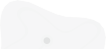 별지 제 16 호제	호취득 평점 증명서성	명:생년월일	년	월	일의사면허번호 :전문과목 :전문의번호 :소아응급의학 세부전문의 번호(갱신시) :취득 평점 : 연수강좌, 워크숍, 집담회	평점 학술대회	평점논문	평점기타	평점총	평점평점 취득기간 :	년	월	일	-	년	월	일위 사람은 소정의 소아응급의학 세부전문의 평점을 취득하였음을 증명함.년	월	일대한소아응급의학회장 (인)70